V 2 – Das silberne EiMaterialien: 		250 ml Becherglas, Kerze, FeuerzeugChemikalien:		gekochtes Hühnerei, destilliertes Wasser Durchführung: 			Das Hühnerei wird in die Flamme der Kerze gehalten und dabei angerußt. Es ist darauf zu achten, das Ei nicht zu lange in die Flamme zu halten, da sonst die Schale aufplatzen würde. Das gerußte Ei wird anschließend in das mit Wasser gefüllte Becherglas gegeben und dabei vorsichtig gedreht. Beobachtung:			Die Eierschale wird durch den Ruß der Flamme schwarz. Im Wasser scheinen die gerußten Stellen silbrig, was durch das Drehen verstärkt wird. 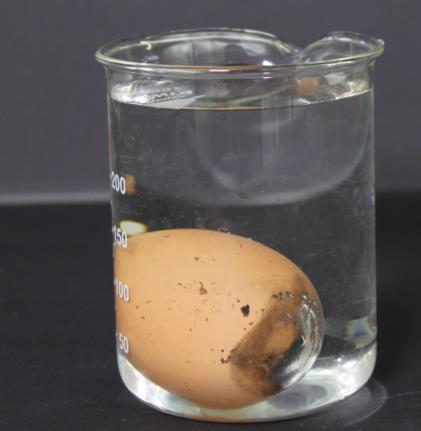 Abb. 1 –Silberglanz durch Totalreflexion .Deutung:			Durch das Halten in die Flamme, hat sich eine wasserunlösliche Kohlenstoffschicht auf der Eierschale gebildet. Diese Kohlenstoffschicht besitzt einen anderen Brechungsindex als Wasser. Dadurch werden die auftreffenden Lichtstrahlen total reflektiert, d.h. das gesamte Licht wird reflektiert. Der Betrachter nimmt einen silbernen Glanz wahr. Entsorgung:		Wasser in den Abfluss, Ei in den BiomüllLiteratur:	           N.N., www.physik-schule.de/download/pdf/Physik/se_refl_brech.pdf, 		           04.08.2014 (zuletzt abgerufen am 06.08.2014 um 16:22 Uhr)GefahrenstoffeGefahrenstoffeGefahrenstoffeGefahrenstoffeGefahrenstoffeGefahrenstoffeGefahrenstoffeGefahrenstoffeGefahrenstoffeWasser Wasser Wasser H: -H: -H: -P: -P: -P: -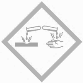 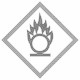 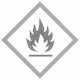 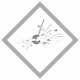 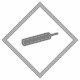 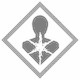 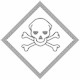 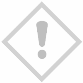 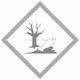 